Name of Journal: World Journal of Clinical CasesManuscript NO: 58654Manuscript Type: CASE REPORTAutologous scalp skin grafting to treat toxic epidermal necrolysis in a patient with a large skin injury: A case reportXue DD et al. Scalp skin autograft in treating toxic epidermal necrolysisDong-Dong Xue, Ling Zhou, Yong Yang, Si-Yuan MaDong-Dong Xue, Ling Zhou, Yong Yang, Si-Yuan Ma, Southwest Hospital, Institute of Burn Research, Chongqing 400038, ChinaAuthor contributions: Xue DD, Zhou L and Yang Y contributed to the treatment, literature search and study design; Xue DD contributed to study conception and manuscript writing; Ma SY contributed to the treatment, study design and manuscript revision; all authors have read and approved the final manuscript.Supported by: The State Key Laboratory of Trauma, Burns and Combined Injury, No. SKLJYJF18; and the First Affiliated Hospital, Army Medical University, No. SWH2019QNLC-04.Corresponding author: Si-Yuan Ma, PhD, Attending Doctor, Southwest Hospital, Institute of Burn Research, No. 30 Gaotanyan Street, Shapingba District, Chongqing 400038, China. siyuan82@tmmu.edu.cnReceived: August 4, 2020Revised: November 26, 2020Accepted: December 10, 2020Published online: March 6, 2021AbstractBACKGROUNDToxic epidermal necrolysis (TEN) is often associated with skin wounds affecting large areas. Healing of this type of wound is difficult because of pressure, infection and other factors. It can increase the length of hospital stay and result in wound sepsis and even death.CASE SUMMARYA 49-year-old woman developed a skin lesion covering 80% of the total body surface area after using a kind of Chinese medicinal ointment on a burn wound on her back; she developed life-threatening wound sepsis and septic shock. Methicillin-resistant Staphylococcus aureus, carbapenem-resistant Acinetobacter baumannii, carbapenem-resistant Pseudomonas aeruginosa and other bacteria were cultured from wound tissue, deep venous catheter and blood samples. Imipenem cilastatin sodium, tigecycline and teicoplanin were used for anti-infection therapy. Finally, the patient was transferred to the burn department because of severe wound sepsis. In the burn intensive care unit, pain-free dressing changes and autologous scalp skin grafting were performed to heal the wound in addition to reasonable and effective antibacterial treatment according to microbial susceptibility test results. After three operations within 2 wk, the wound healed and sepsis resolved.CONCLUSIONTEN patients with large areas of skin injury may develop wound infection and life-threatening wound sepsis. Autologous scalp skin grafting may be beneficial for rapid wound healing and reducing the risk of sepsis in TEN patients, and it leaves no scar at the donor site.Key Words: Toxic epidermal necrolysis; Wound sepsis; Autologous skin grafting; Scalp; Burn; Case report©The Author(s) 2021. Published by Baishideng Publishing Group Inc. All rights reserved. Xue DD, Zhou L, Yang Y, Ma SY. Autologous scalp skin grafting for treating toxic epidermal necrolysis in a patient with a large skin injury: A case report. World J Clin Cases 2021; 9(7): 1646-1653 URL: https://www.wjgnet.com/2307-8960/full/v9/i7/1646.htm DOI: https://dx.doi.org/10.12998/wjcc.v9.i7.1646Core Tip: Toxic epidermal necrolysis is often associated with large skin wound areas. Healing the wound is difficult because of pressure, infection and other factors. Autologous scalp skin grafting may be a good option to promote rapid wound healing and reduce the risk of wound sepsis.INTRODUCTIONToxic epidermal necrolysis (TEN) is considered a delayed allergic drug reaction that often manifests as fever and painful local erythema at onset, spreads quickly and causes slack bullae or epidermal peeling. Nikolsky’s sign can be observed in patients, and extensive skin and mucous membrane erosion [skin injury area > 30% of total body surface area (TBSA) involvement] generally occurs within 24-72 h but can develop as long as 4-28 d after drug exposure[1,2]. Almost any drug can cause a drug rash[3]. When the skin injury area is large, at more than 50% TBSA, the condition is extremely serious and is considered a dermatological emergency, as it is associated with high risks of death and disability[4-6]. The risk of mortality increases with increasing surface area involvement, and a meta-analysis of the literature showed the mortality risk to be between 16% and 55%[7]. It becomes difficult to heal the wound because of pressure, infection and other factors[8-10]. It eventually increases the length of hospital stay and can result in wound sepsis and even death. Thus, in such patients, guidance on how to promote quickly wound healing and reduce the occurrence of wound infection and systemic infection would be beneficial for designing treatment regimens. Dry exposed therapy, dressing changes, topical antibiotics and new-type dressings are often used to prevent secondary infections[11]. In this report, the case of a patient with severe TEN with an 80% TBSA skin injury and wound sepsis treated by autologous scalp skin grafting is presented (Figure 1). The use of the patient’s personal information and medical data in our manuscript has been approved by the Ethics Committee of the First Affiliated Hospital of Army Medical University.CASE PRESENTATIONChief complaintsA woman aged 49 years who suffered from a superficial partial-thickness steam burn (1% TBSA) was admitted to the hospital for a red rash that appeared locally on the back and elsewhere, such as the face and neck, after using a kind of Chinese medicinal ointment on the burn wound on her back.History of present illnessInitially, the local hospital diagnosed the patient’s condition as folliculitis, shingles or chickenpox and treated the patient with various drugs, including erythromycin and acyclovir. Her condition gradually worsened, with systemic rash development; blister formation; wide-spread peeling of the skin, mucosa and other epithelial tissue; dermis exposure and a high fever within 96 h. On the 8th d after onset, the patient was urgently transferred to the Dermatology Department at our hospital.Physical examinationThe patient presented with typical rash and lesion morphology, suggestive of a delayed drug allergic reaction (fever, painful local erythema at onset, slack bullae or epidermal peeling), Nikolsky’s sign, extensive skin and mucous membrane erosion and skin injury covering approximately 80% of the TBSA (Figure 2).FINAL DIAGNOSISThe diagnosis was confirmed to be TEN according to typical rash and lesion morphologies and the patient’s medical history.TREATMENTAfter prednisone pulse therapy, immunoglobulin fortification and anti-infection therapy, the rash was controlled, but damaged skin still covered approximately 80% of the TBSA. Wound healing was a challenge due to pressure and infection; subsequently, wound sepsis and systemic infection developed.Methicillin-resistant Staphylococcus aureus, carbapenem-resistant Acinetobacter baumannii, carbapenem-resistant Pseudomonas aeruginosa and other bacteria were cultured from wound tissue, deep venous catheter and blood samples. The intensive care unit of our hospital recommended plasma exchange treatment, but the patient refused it. After fluid therapy, norepinephrine for circulation maintenance, a combined antibiotic regimen for anti-infection therapy [imipenem and cilastatin sodium (1000 mg every 8 h) combined with tigecycline (500 mg every 12 h)], organ function protection therapies and water and electrolyte balance correction, the woman’s vital signs stabilized. After a hospital-wide discussion, the patient was finally transferred to the burn intensive care unit (BICU) because of the size of the wound and severe wound sepsis. In the BICU, we gradually reduced the steroid dose, performed additional microbiological investigations and strengthened anti-infection therapy. We particularly emphasized wound treatment. A Stryker frame was used to turn the body every 4 h (1/4 h) to reduce pressure and moisture on the back wound. Painless dressing changes under surgical anesthesia were conducted for thorough wound cleaning, including wound necrotic tissue removal. Mupirocin and epidermal growth factor were used to improve the wound bed. We also strengthened the management of various catheters, including the central venous catheter, tracheal tube, urinary catheter and nutrition support tube and provided psychological counseling and rehabilitation training (Figure 1). When the general condition of the patient met the requirement for skin grafting, wound debridement and skin grafting were performed (Figures 3 and 4). Split-thickness scalp skin was used as an autologous skin source. The skin transplantation procedure was divided into two parts that were performed simultaneously. In one part, edematous granulation tissue and necrotic tissue were scraped off with a scalpel and repeatedly rinsed with hydrogen peroxide (0.1%) and normal saline three times. Gauze soaked with 1:20000 epinephrine solution was used to stop bleeding for 5 min. In the other part, normal saline containing 1:200000 epinephrine was injected into the scalp to promote skin swelling, resulting in hemostasis. A razor-thin slice of skin was cut with an air-driven dermatome, and the donor area of the head was covered with Vaseline and gauze; the multi-layer sterile dressing was applied under pressure. After cleaning with sterile normal saline, the split-thickness skin was cut into stamp-like pieces sized 0.5 cm × 0.5 cm; finally, the stamp-like skin from the scalp was transplanted onto the wound and bandaged with gauze.OUTCOME AND FOLLOW-UPAfter autologous scalp-skin grafting, all the wounds healed within 2 wk, and the infection indicators and vital signs returned to normal (Figure 5). The patient was discharged, with no recurrent wound infection or skin injury.DISCUSSIONTreatment of skin and mucosal wounds is important in TEN patients with large skin lesions over 50% of the TBSA. Studies have shown that when large areas of the skin are damaged, impaired skin barrier function can lead to electrolyte disturbance, hypermetabolism, excessive fluid exudation and increased risk of infection[12]. However, many factors, such as pressure, infection, nutrition and immune status, may lead to deepening of the wound surface, resulting in healing difficulty or even no healing[13,14]. How to prevent and treat wound deepening is important. Wound cleaning, debridement and drainage, frequent changes in body position to prevent wound pressure and moisture, regular dressing changes and the selection of appropriate new functional dressings are useful treatment strategies to promote wound healing[15,16]. New antibacterial dressings containing silver ions, biological materials and allogeneic skin dressings have been demonstrated to be beneficial in wound healing[17-19].In the case presented here, more than 80% of the patient’s skin wound was exposed and infected, making healing difficult. Moreover, the patient eventually developed wound sepsis. For this patient, how to heal the wound quickly and effectively became the priority. Autologous skin grafting was performed as an alternative surgical treatment for rapid wound healing. Autologous skin grafting is a method of surgically harvesting the patient’s own skin with skin cutting tools and then transplanting it onto a wound to promote rapid healing of the wound. Because of its strong regenerative ability, the scalp can heal with no scar after split-thickness skin is harvested. Skin harvesting from other donor body sites will produce scars, which will affect the appearance, feeling and function of the skin. Moreover, the scalp, as the donor site, can repeatedly supply split-thickness skin grafts up to 10 times. Autologous scalp-skin grafting provides a good alternative to surgical repair of large-area skin wound. The scalp generally produces no scarring at the donor site after healing. Additionally, combined with reasonable skin expansion techniques, such as postage stamp skin grafting (the skin expansion ratio is about 1:2 to 1:4) and Meek grafting (the skin expansion ratio is about 1:9)[20], the coverage area of the wound was enlarged.CONCLUSIONIn TEN patients, when the wound has difficulty healing due to pressure, infection or other factors, autologous scalp skin grafting may be helpful in shortening hospitalization durations, reducing complications and preventing mortality.REFERENCES1 Carrasquillo OY, Santiago-Vazquez M, Cardona R, Cruz-Manzano M, Figueroa LD. Stevens-Johnson syndrome and toxic epidermal necrolysis: a retrospective descriptive study. Int J Dermatol 2019; 58: 1293-1299 [PMID: 31166019 DOI: 10.1111/ijd.14493]2 Bequignon E, Duong TA, Sbidian E, Valeyrie-Allanore L, Ingen-Housz-Oro S, Chatelin V, Coste A, Wolkenstein P, Chosidow O, Papon JF. Stevens-Johnson syndrome and toxic epidermal necrolysis: ear, nose, and throat description at acute stage and after remission. JAMA Dermatol 2015; 151: 302-307 [PMID: 25671761 DOI: 10.1001/jamadermatol.2014.4844]3 Gerull R, Nelle M, Schaible T. Toxic epidermal necrolysis and Stevens-Johnson syndrome: a review. Crit Care Med 2011; 39: 1521-1532 [PMID: 21358399 DOI: 10.1097/CCM.0b013e31821201ed]4 Nizamoglu M, Ward JA, Frew Q, Gerrish H, Martin N, Shaw A, Barnes D, Shelly O, Philp B, El-Muttardi N, Dziewulski P. Improving mortality outcomes of Stevens Johnson syndrome/toxic epidermal necrolysis: A regional burns centre experience. Burns 2018; 44: 603-611 [PMID: 29029855 DOI: 10.1016/j.burns.2017.09.015]5 McCullough M, Burg M, Lin E, Peng D, Garner W. Steven Johnson Syndrome and Toxic Epidermal Necrolysis in a burn unit: A 15-year experience. Burns 2017; 43: 200-205 [PMID: 27554629 DOI: 10.1016/j.burns.2016.07.026]6 Antoon JW, Goldman JL, Lee B, Schwartz A. Incidence, outcomes, and resource use in children with Stevens-Johnson syndrome and toxic epidermal necrolysis. Pediatr Dermatol 2018; 35: 182-187 [PMID: 29315761 DOI: 10.1111/pde.13383]7 Abela C, Hartmann CE, De Leo A, de Sica Chapman A, Shah H, Jawad M, Bunker CB, Williams GJ, Leon-Villapalos J. Toxic epidermal necrolysis (TEN): the Chelsea and Westminster Hospital wound management algorithm. J Plast Reconstr Aesthet Surg 2014; 67: 1026-1032 [PMID: 24860933 DOI: 10.1016/j.bjps.2014.04.003]8 Li J, Mao M, Tang N, Zhai R, Zhu W, Yi M, Chen M. [Clinical characteristics and prognosis for 126 patients with severe drug eruption]. Zhong Nan Da Xue Xue Bao Yi Xue Ban 2017; 42: 953-957 [PMID: 28872088 DOI: 10.11817/j.issn.1672-7347.2017.08.013]9 Papp A, Sikora S, Evans M, Song D, Kirchhof M, Miliszewski M, Dutz J. Treatment of toxic epidermal necrolysis by a multidisciplinary team. A review of literature and treatment results. Burns 2018; 44: 807-815 [PMID: 29627131 DOI: 10.1016/j.burns.2017.10.022]10 Lerch M, Mainetti C, Terziroli Beretta-Piccoli B, Harr T. Current Perspectives on Stevens-Johnson Syndrome and Toxic Epidermal Necrolysis. Clin Rev Allergy Immunol 2018; 54: 147-176 [PMID: 29188475 DOI: 10.1007/s12016-017-8654-z]11 Mahar PD, Wasiak J, Hii B, Cleland H, Watters DA, Gin D, Spinks AB. A systematic review of the management and outcome of toxic epidermal necrolysis treated in burns centres. Burns 2014; 40: 1245-1254 [PMID: 24685065 DOI: 10.1016/j.burns.2014.02.006]12 Rowan MP, Cancio LC, Elster EA, Burmeister DM, Rose LF, Natesan S, Chan RK, Christy RJ, Chung KK. Burn wound healing and treatment: review and advancements. Crit Care 2015; 19: 243 [PMID: 26067660 DOI: 10.1186/s13054-015-0961-2]13 Han G, Ceilley R. Chronic Wound Healing: A Review of Current Management and Treatments. Adv Ther 2017; 34: 599-610 [PMID: 28108895 DOI: 10.1007/s12325-017-0478-y]14 Sekiguchi A, Motegi SI, Uchiyama A, Uehara A, Fujiwara C, Yamazaki S, Perera B, Nakamura H, Ogino S, Yokoyama Y, Akai R, Iwawaki T, Ishikawa O. Botulinum toxin B suppresses the pressure ulcer formation in cutaneous ischemia-reperfusion injury mouse model: Possible regulation of oxidative and endoplasmic reticulum stress. J Dermatol Sci 2018; 90: 144-153 [PMID: 29402605 DOI: 10.1016/j.jdermsci.2018.01.006]15 Obagi Z, Damiani G, Grada A, Falanga V. Principles of Wound Dressings: A Review. Surg Technol Int 2019; 35: 50-57 [PMID: 31480092]16 Childs DR, Murthy AS. Overview of Wound Healing and Management. Surg Clin North Am 2017; 97: 189-207 [PMID: 27894427 DOI: 10.1016/j.suc.2016.08.013]17 Young JB, Gondek SP, Troche M, Summitt JB, Rae L, Thayer WP, Kahn SA. The use of porcine xenografts in patients with toxic epidermal necrolysis. Burns 2016; 42: 1728-1733 [PMID: 27350163 DOI: 10.1016/j.burns.2016.06.003]18 Paggiaro AO, E Silva Filho ML, de Carvalho VF, Isaac C, Gemperli R. The Role of Biological Skin Substitutes in Stevens-Johnson Syndrome: Systematic Review. Plast Surg Nurs 2018; 38: 121-127 [PMID: 30157125 DOI: 10.1097/PSN.0000000000000234]19 Lee HY. Wound management strategies in Stevens-Johnson syndrome/toxic epidermal necrolysis: An unmet need. J Am Acad Dermatol 2018; 79: e87-e88 [PMID: 29913262 DOI: 10.1016/j.jaad.2018.05.1258]20 Quintero EC, Machado JFE, Robles RAD. Meek micrografting history, indications, technique, physiology and experience: a review article. J Wound Care 2018; 27: S12-S18 [PMID: 29419365 DOI: 10.12968/jowc.2018.27.Sup2.S12]FootnotesInformed consent statement: All study participants or their legal guardian provided informed written consent prior to study enrollment.Conflict-of-interest statement: Dr. Ma reports grants from The State Key Laboratory of Trauma, Burns and Combined Injury, and grants from the First Affiliated Hospital, Army Medical University, during the conduct of the study.CARE Checklist (2016) statement: The authors have read the CARE Checklist (2016), and the manuscript was prepared and revised according to the CARE Checklist (2016).Open-Access: This article is an open-access article that was selected by an in-house editor and fully peer-reviewed by external reviewers. It is distributed in accordance with the Creative Commons Attribution Noncommercial (CC BY-NC 4.0) license, which permits others to distribute, remix, adapt, build upon this work non-commercially, and license their derivative works on different terms, provided the original work is properly cited and the use is non-commercial. See: http://creativecommons.org/Licenses/by-nc/4.0/Manuscript source: Unsolicited manuscriptPeer-review started: August 4, 2020First decision: November 8, 2020Article in press: December 10, 2020Specialty type: Medicine, research and experimentalCountry/Territory of origin: ChinaPeer-review report’s scientific quality classificationGrade A (Excellent): 0Grade B (Very good): B, BGrade C (Good): 0Grade D (Fair): 0Grade E (Poor): 0P-Reviewer: Morozov S S-Editor: Chen XF L-Editor: Filipodia P-Editor: Wang LYTFigure Legends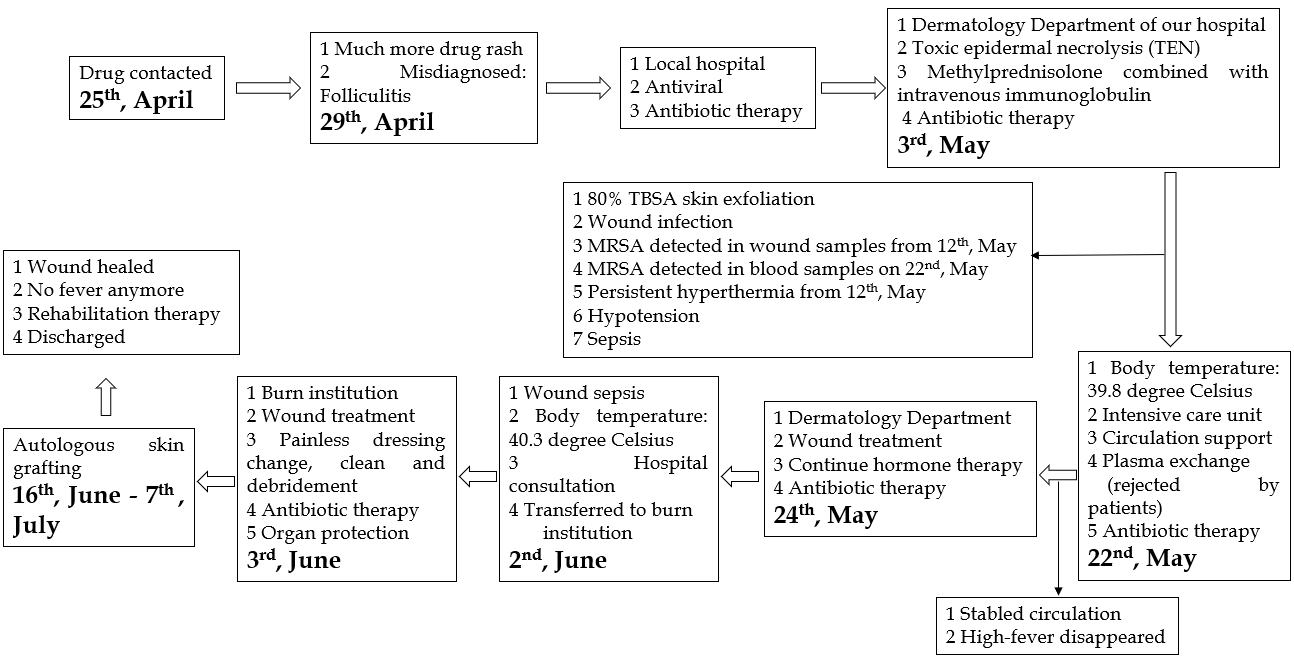 Figure 1 Timeline of the case, from drug contact to wound healing and rehabilitation, including treatment for toxic epidermal necrolysis and wound sepsis. MRSA: Methicillin-resistant Staphylococcus aureus; TBSA: Total body surface area; TEN: Toxic epidermal necrolysis.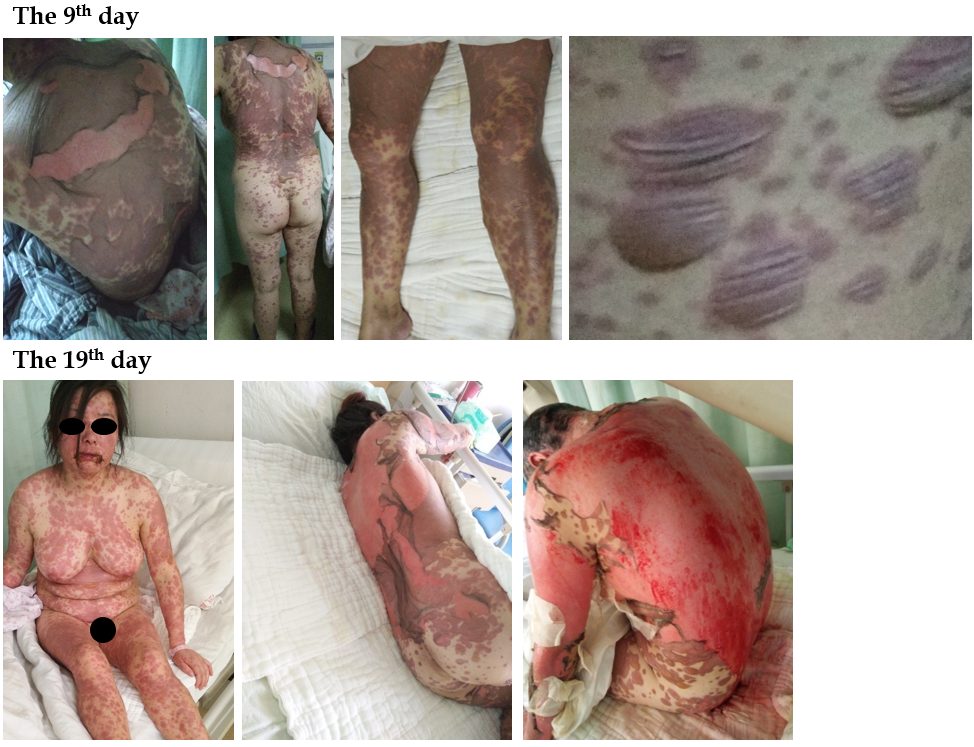 Figure 2 Skin injury involving drug rash with blister formation, wide-spread peeling and exposed dermis on the 9th d (4 May) and 19th d (14 May) after onset.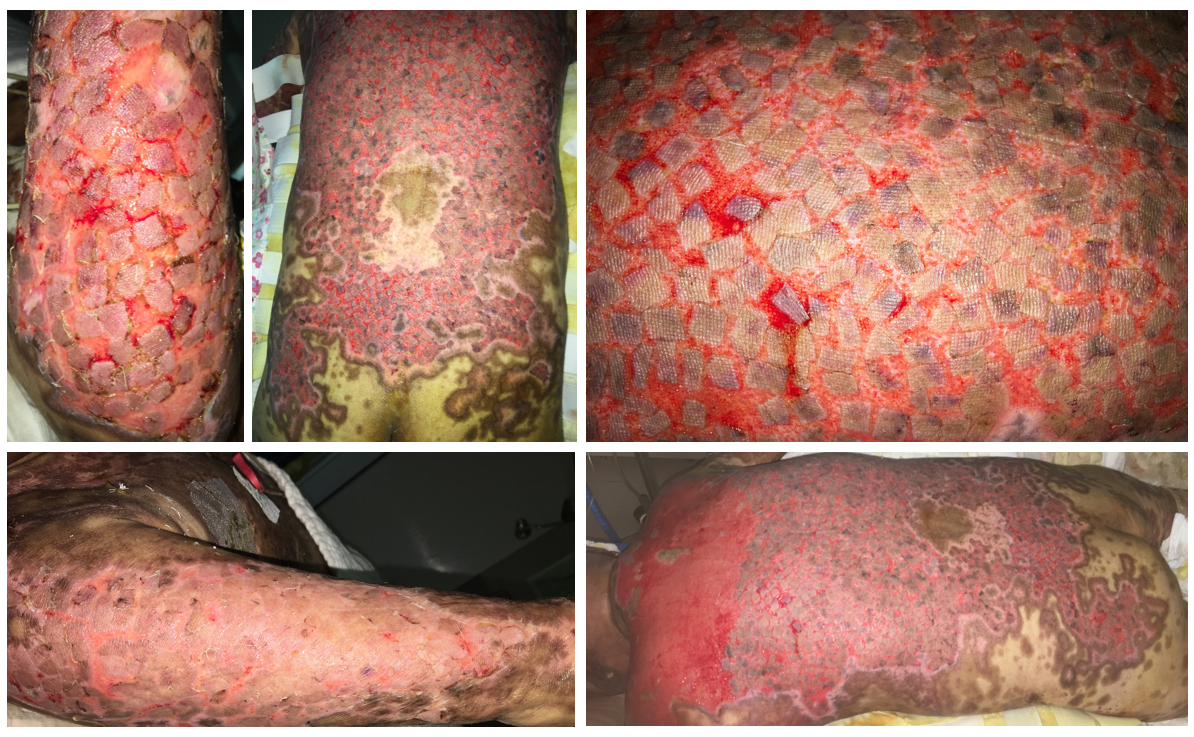 Figure 3 Wound healing after autografting on the back, buttocks and arms by stamp skin grafting after harvesting split-thickness skin grafts from the patient’s scalp under general anesthesia. 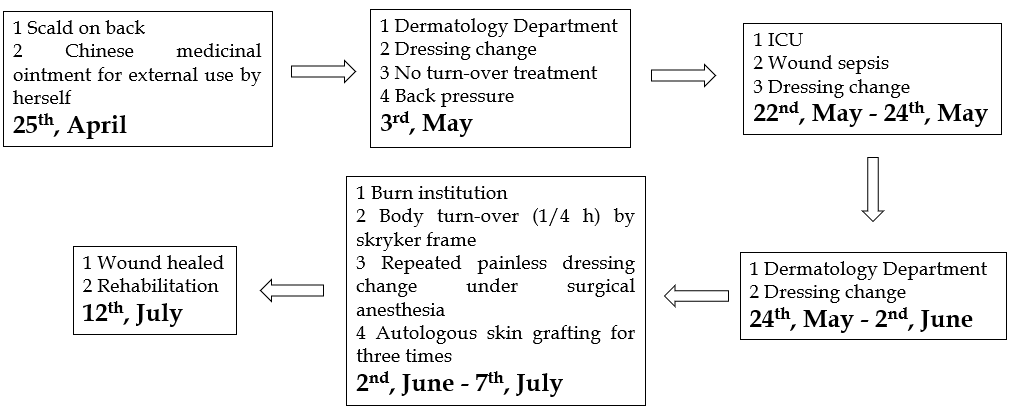 Figure 4 Wound treatment flowchart of main treatments, including external Chinese medicinal ointment use, dressing changes and debridement under surgical anesthesia, autologous skin grafting and rehabilitation. ICU: Intensive care unit.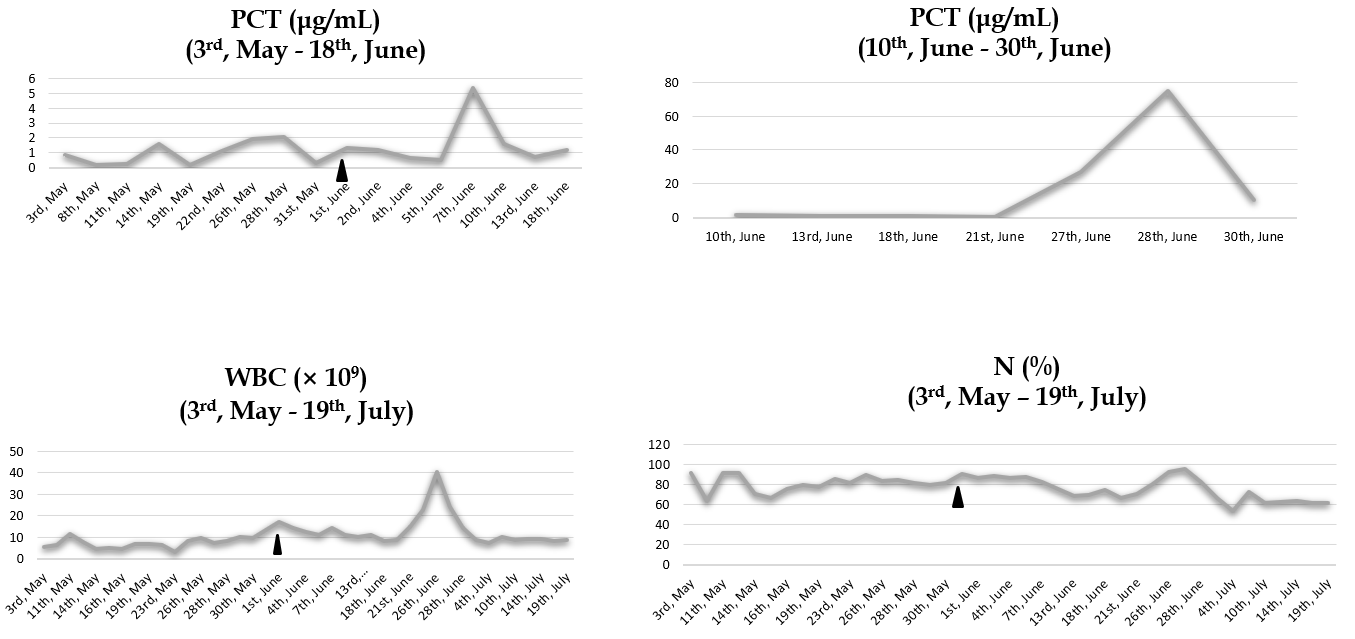 Figure 5 Trend chart of procalcitonin, white blood cell count and neutrophil percentage during the process of wound sepsis treatment. Infection indicators of wound sepsis increased significantly. When all the wounds were healed, the infection indicators gradually returned to normal. N: Neutrophils; PCT: Procalcitonin; WBC: White blood cell.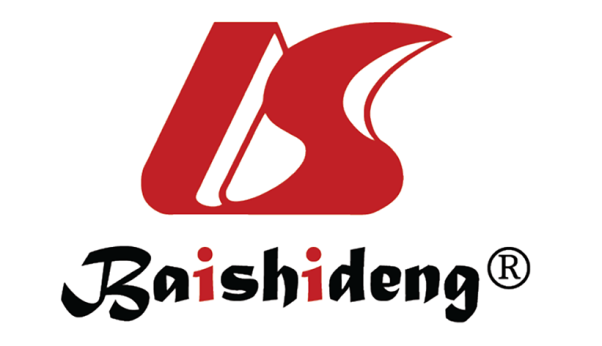 Published by Baishideng Publishing Group Inc7041 Koll Center Parkway, Suite 160, Pleasanton, CA 94566, USATelephone: +1-925-3991568E-mail: bpgoffice@wjgnet.comHelp Desk: https://www.f6publishing.com/helpdeskhttps://www.wjgnet.com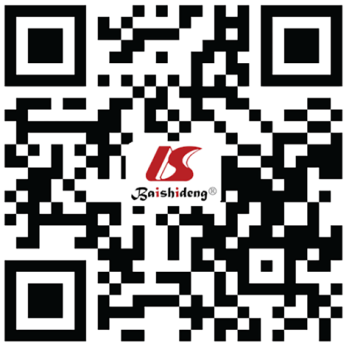 © 2021 Baishideng Publishing Group Inc. All rights reserved.